C O M U N E   D I    C O P P A R O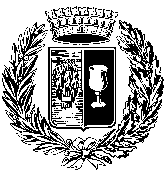 Provincia di FerraraALLEGATO 2 - ISTANZA DI MANIFESTAZIONE DI INTERESSESpett.le Comune di Copparo Via Roma, 2844034 - Copparo (FE)c/o  Ufficio Unico del PersonalePec: unioneterrefiumi@pec.unioneterrefiumi.fe.itOGGETTO: AVVISO PUBBLICO PER INDAGINE DI MERCATO AI FINI DELL’INDIVIDUAZIONE DI OPERATORI ECONOMICI DA INVITARE A SUCCESSIVA PRESENTAZIONE DI PREVENTIVI PER AFFIDAMENTO DIRETTO DEL SERVIZIO ATTIVITA’ DI MEDICO COMPETENTE AI SENSI DEL D.LGS 81/2008 E SS.MM.II COMUNE DI COPPARO PERIODO DAL 01/01/2023 AL 31/12/2025 AI SENSI DELL’ART. 1, COMMA 2, LETT. A) DEL D.L. 76/2020 CONVERTITO NELLA LEGGE N. 120/2020 E S.M.I.Il/La sottoscritto/a ____________________________________________________________________nato a _______________________________ (Prov. ______) il ________________________________ residente a ___________________ (Prov. ______) Via ______________________________________ Codice Fiscale _______________________________________________________________________in qualità di Legale Rappresentante o soggetto munito di procura generale / speciale in data ______________ a rogito del Notaio ________________ n. rep. del ___________________ dell’Operatore Economico denominato:_____________________________________________________________________________________con sede legale nel Comune di ________________________________________ (Prov._______) Via/Piazza ____________________________________________________ n. ____________________codice fiscale ____________________________partita I.V.A. _______________________________ p.e.c.________________________________________________________________________________ e-mail _______________________________________________________________________________ telefono _____________________________________________________________________________MANIFESTA IL PROPRIO INTERESSE AD ESSERE INVITATOalla successiva fase di presentazione di preventivo in relazione alla procedura di affidamento indicata in oggetto da effettuarsi ai sensi dell’art. 1, comma 2, lettera a) del D.L. n. 76/2020, convertito nella Legge n. 120/2020 c.d. “Decreto Semplificazioni” così come modificato dall’art. 51, comma 1, lettera a), sub. 2) del Decreto Legge n. 77 del 31/05/2021 convertito nella Legge n. 108/2021 c.d. “Decreto Semplificazioni bis”, nella seguente forma: in forma singola quale:(barrare il caso che ricorre)impresa individuale/società (anche cooperativa);consorzio fra cooperative di produzione e lavoro costituito ai sensi della legge n. 422/1909 e s.m.i. di cui all’art. 45 c. 2 lett. b) D.lgs. 50/2016;consorzio fra imprese artigiane costituito ai sensi della legge n. 443/1985 e s.m.i. di cui all’art. 45 c. 2 lett. b) D.lgs. 50/2016;consorzio stabile ai sensi dell'art. 45 c. 2 lett. c) del D.lgs n. 50/2016;GEIE di cui all’art. 45 c. 2 lett. g) D.lgs. 50/2016;in forma riunita quale:(barrare il caso che ricorre)capogruppo mandataria di raggruppamento temporaneo di impresa di cui all’art. 45 comma 2 lett. d) del D.lgs. 50/2016;mandataria di consorzio di cui all’art. 45 comma 2 lett. e) del D.lgs. 50/2016;mandante di raggruppamento temporaneo di impresa di cui all’art. 45 comma 2 lett. d) del D.lgs. 50/2016;mandante di consorzio di cui all’art. 45 comma 2 lett. e) del D.lgs. 50/2016;aggregazione di imprese di rete di cui all’art. 45 comma 2 lett. f) del D.lgs. 50/2016;Il sottoscritto ai sensi degli artt. 46 e 47 del D.P.R. n. 445/2000, consapevole della responsabilità penale in cui incorre chi sottoscrive dichiarazioni mendaci e delle relative sanzioni penali di cui all’art. 76 del D.P.R. 445/2000, nonché delle conseguenze amministrative di decadenza dai benefici eventualmente conseguiti al provvedimento emanato,DICHIARA ED ATTESTA SOTTO LA PROPRIA RESPONSABILITA'che l’Operatore Economico rappresentato dal sottoscritto è iscritto al registro delle imprese presso la C.C.I.A.A. di ________________ con il n. ___________ con atto di costituzione in data ________________ per l’attività di _______________________________ _____________________________con il seguente Codice attività ATECO _________________;di essere in possesso dei seguenti requisiti di carattere professionale di cui all’art. 38 del D. Lgs. n.81/2008, (nel caso di studi professionali, dovra’ essere indicato il professionista in possesso dei requisiti previsti nell’art. 38 del D. Lgs. 81/08 che, nell’eventualità dell’aggiudicazione, assumerà il ruolo di Medico Competente):………………………………………………………………………………….....…………………….. ………………………………………………………………………………………………………………di essere iscritto al n………………………..del …………………… nell’Elenco dei Medici Competenti istituito presso il Ministero della salute; essere in possesso di idonea assicurazione professionale;di essere a conoscenza che la procedura di affidamento verrà esperita in modalità interamente telematica attraverso l’utilizzo del Mercato elettronico della Pubblica Amministrazione; di essere consapevole che qualora l’Operatore Economico rappresentato dal sottoscritto non risultasse abilitato al suddetto sistema al momento in cui l’Amministrazione dovrà procedere con l’invio delle relative lettere di invito, non potrà essere invitato a presentare preventivo;di essere consapevole che la manifestazione di interesse non pone in essere alcuna procedura concorsuale avendo, come unica finalità, la ricognizione del mercato per la formazione di un elenco di Operatori Economici da invitare ad un’eventuale procedura di affidamento; di aver preso atto e visione di quanto previsto e stabilito nell'avviso di manifestazione di interesse; di impegnarsi a possedere i requisiti di partecipazione richiesti dall’avviso di manifestazione di interesse al momento dell’affidamento nelle modalità previste dalla Legge; di essere a conoscenza che la presente manifestazione di interesse è pubblicata in relazione a procedura per la quale non è ancora stata adottata determinazione a contrarre né assunto il Codice Identificativo di Gara (CIG);l’ insussistenza di una qualsiasi causa di esclusione dalla partecipazione degli operatori economici agli appalti pubblici, di cui all’art. 80 del D. Lgs. n.50/20016; DICHIARA ALTRESI’di essere informato che, a norma del Regolamento UE 679/2016 e del Codice della Privacy italiano, come da ultimo modificato dal d.lgs. 101/2018, i dati personali raccolti saranno trattati, anche con strumenti informatici, esclusivamente nell'ambito del procedimento per il quale la presente dichiarazione viene resa e per gli eventuali procedimenti amministrativi e giurisdizionali conseguenti; ne autorizza la comunicazione esclusivamente ai funzionari e agli incaricati interni ed esterni della stazione appaltante e agli eventuali contro interessati ai predetti procedimenti che ne faranno richiesta motivata ai sensi della normativa vigente ed in particolare della L. 241/90 e s.m.i..FIRMA DEL DICHIARANTE(firmato digitalmente)